Тестові завдання з дисципліни«Інформатизація бізнес-процесів»Варіант 11. Що таке бізнес-процес? А) один із інструментів та прийомів інтенсивного шляху розвитку підприємства;Б) сполучення ряду параметрів, що описують принципову схему побудови бізнесу підприємства;В) потік роботи, що має свої межі і відкривається первинними постачальниками процесу;Г) здатність організації адаптуватися до зовнішніх і внутрішніх змін, а також здатність керівництва діяти поза жорстокими рамками, прав і норм.2. На які 3 групи поділяються методи оптимізації бізнес-процесів?А) формалізовані універсально-принципові методи, метод бенчмаркингу, метод групової роботи;Б) прямолінійний метод, метод прискореного зменшення залишку, метод бенчмаркингу;В) формалізовані універсально-принципові методи, метод групової роботи, метод нормування;Г) формалізовані універсально-принципові методи, метод бенчмаркингу, прямолінійний метод.3. Матриця відповідальності бізнес-процесу відображає:А) план дій кожного виконавця бізнес-процесу;Б) перелік бізнес-функцій;В) відповідність функції і виконавця.4. Сутність процесного підходу до управління полягає в:А) виділенні процесів і управлінні ними;Б) плануванні окремих проектів;В) управлінні діяльністю організації за календарними періодами. 5. Входи бізнес-процесу – це:А) ресурси процесу;Б) продукти процесу;В) клієнти процесу. 6. Підберіть вірне визначення терміну «бізнес-процес»:А) це сукупність етапів робіт, що починаються з одного або кількох входів і завершуються створенням продукту (послуги, необхідної клієнту);Б) це потік роботи, який переходить від одного фахівця до іншого, від одного відділу до іншого в залежності від рівня управління;В) це процес роботи підприємства;Г) усі відповіді правильні.7. Визначте основну мету здійснення бізнес-процесів:А) задоволення потреб клієнтів;Б) отримання проміжного або кінцевого продукту;В) отримання уявлення про управлінський процес;Г) усі відповіді правильні.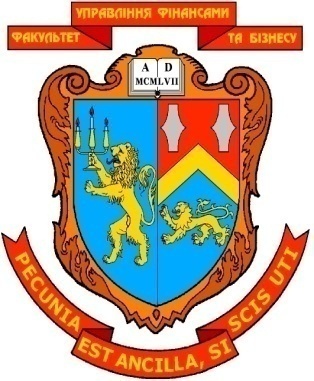 МІНІСТЕРСТВО ОСВІТИ І НАУКИ УКРАЇНИЛЬВІВСЬКИЙ НАЦІОНАЛЬНИЙ УНІВЕРСИТЕТ ІМЕНІ ІВАНА ФРАНКАФАКУЛЬТЕТ УПРАВЛІННЯ ФІНАНСАМИ ТА БІЗНЕСУЗАТВЕРДЖЕНОна засіданні кафедри цифрової економіки та бізнес-аналітикипротокол № 6 від “21” січня 2020 р.Зав. кафедри ____________  Шевчук І. Б.                  (підпис)ЗАСОБИ ДІАГНОСТИКИ ЗНАНЬ ТА УМІНЬ СТУДЕНТІВЗ НАВЧАЛЬНОЇ ДИСЦИПЛІНИосвітній ступінь:                            бакалавр			                   (бакалавр/магістр)Укладач:             Васьків О. М.,ст. викладач 	                                               (ПІБ, посада, науковий ступінь, вчене звання)ЛЬВІВ 2020КАФЕдра ЦИФРОВОЇ ЕКОНОМІКИ ТА БІЗНАС-АНАЛІТИКИМІНІСТЕРСТВО ОСВІТИ І НАУКИ УКРАЇНИЛЬВІВСЬКИЙ НАЦІОНАЛЬНИЙ УНІВЕРСИТЕТ ІМЕНІ ІВАНА ФРАНКАФАКУЛЬТЕТ УПРАВЛІННЯ ФІНАНСАМИ ТА БІЗНЕСУЗАТВЕРДЖЕНОна засіданні кафедри цифрової економіки та бізнес-аналітикипротокол № 6 від “21” січня 2020 р.Зав. кафедри ____________  Шевчук І. Б.                  (підпис)ЗАСОБИ ДІАГНОСТИКИ ЗНАНЬ ТА УМІНЬ СТУДЕНТІВЗ НАВЧАЛЬНОЇ ДИСЦИПЛІНИосвітній ступінь:                            бакалавр			                   (бакалавр/магістр)Укладач:             Васьків О. М.,ст. викладач 	                                               (ПІБ, посада, науковий ступінь, вчене звання)ЛЬВІВ 2020